Prot. nr.1001/FL	Roma, 14 febbraio 2012	Ai Presidenti delle Società Sportive affiliate alla FITET	Ai Presidenti dei Comitati Regionali FITET	Ai Presidenti dei Comitati Provinciali FITET	Ai Delegati Regionali e Provinciali FITET	Ai Tecnici Squadre Nazionali Paralimpiche FITeT	Alla Commissione Nazionale Gare FITET	LORO    SEDIOggetto: Campionati Italiani Paralimpici Individuali e a Squadre stagione agonistica 2011/2012.Lignano Sabbiadoro (UD) – 15 /18 marzo 2012.La FITET indice ed organizza i Campionati Italiani Paralimpici Individuali e a Squadre di Tennistavolo per la stagione agonistica 2011/2012.RESPONSABILE  ORGANIZZATIVOLuca RIZZOLI – Telefono 06.36867709 – Cellulare 333.4095574 - indirizzo mail luca.rizzoli@fitet.org RESPONSABILE SISTEMAZIONE ALBERGHIERA e TRASPORTIMassimo Magini –- Telefono 06.36857956 – massimo.magini@fitet.org IMPIANTO GARAPalazzetto dello Sport presso Villaggio Turistico GE.TUR. - Viale Centrale, 29 – 33054 - Lignano Sabbiadoro (UD).CARATTERISTICHE TECNICHE IMPIANTO ED ATTREZZATURA DA GARAImpianto gara con superficie in parquet n. 20 Tavoli Butterfly Centerfold 25 - Palline Butterfly 3 Stelle colore Bianco.ALLOGGIOI partecipanti ai Campionati Italiani Paralimpici saranno alloggiati presso il Villaggio Turistico GE.TUR. - Viale Centrale, 29 – 33054 - Lignano Sabbiadoro (UD).TARIFFE ALLOGGIOLa tariffa riservata alle società, per soggiorno in camera doppia e tripla con trattamento di pensione completa per l’intero periodo della manifestazione, ovvero dal 15 al 18 marzo 2012, è pari a € 180,00. Per coloro che, non soggiorneranno per tutto il periodo, il costo giornaliero del soggiorno è pari ad € 60,00.Per la sistemazione in camera singola è previsto un supplemento di € 20,00 giornaliere.PRENOTAZIONI ALBERGHIERELe prenotazioni alberghiere dovranno essere effettuate entro e non oltre giovedì 1 marzo 2012 utilizzando l’apposito modulo (Allegato 1). Il Modulo prenotazione alberghiera, congiuntamente alla copia dell’avvenuto pagamento dovrà essere inviato al Responsabile della sistemazione alberghiera – Massimo Magini (massimo.magini@fitet.org – 06.36857783 fax). Si precisa che, il mancato ricevimento della copia dell’avvenuto pagamento precluderà la prenotazione del soggiorno.MODALITA’ DI PAGAMENTO SOGGIORNOIl pagamento del soggiorno dovrà essere effettuato con Bonifico Bancario. Le Società o gli Atleti interessati, sono invitati ad inserire nella causale del Bonifico “Campionati Italiani Paralimpici pagamento soggiorno n. XXXX atleti”.Di seguito si riportano le coordinate per l’effettuazione dello stesso: Intestatario	FITETIstituto Bancario	B.N.L. Sportello CONI – Foro Italico – RomaCodice IBASIG N	IT80D0100503309000000010127TRASPORTIPer i Campionati Italiani Paralimpici, la FITET garantirà il servizio trasporti per gli arrivi e le partenze, da e per gli aeroporti di Venezia e Treviso e la Stazione ferroviaria di Latisana. Il costo del servizio trasporti per persona è pari ad € 20,00 da e per l’aeroporto ed € 10,00 da e per la Stazione Ferroviaria di Latisana.Le società che intendono usufruire dei trasporti dovranno farne richiesta, utilizzando e compilando l’apposito modulo (allegato 2), da inviare entro e non oltre giovedì 1 marzo 2012 al Responsabile dei trasporti, sig. Massimo Magini, preferibilmente via posta elettronica all’indirizzo massimo.magini@fitet.org o, in subordine via fax al numero 06/36857783.Il pagamento del servizio trasporti potrà essere effettuato contestualmente a quello del soggiorno inserendo nella causale del bonifico “Campionati Italiani Paralimpici pagamento soggiorno e/o servizio trasporti n. XXXX atleti”.PROGRAMMA GAREGiovedì 15 marzo 2012	arrivo delegazioni - accreditamento Società presso Villaggio Turistico GETURore 17.00 	eventuali Classificazioni atleti disputanti gara a squadre e/o eventuali Classificazioni d’Appelloore 21.00 	riunione tecnicaVenerdì 16 marzo 2012ore 09.00	Proseguimento eventuali classificazioni atleti disputanti gare a squadre oppure partecipanti gare giovaniliore 09.00	2° concentramento Campionato Italiano Paralimpico a Squadre Serie A1 Classe 1-5 e 6-10Classi 1-5Giornata 3ore 09.00	ASD TT Torino	vs	ASD Sport Club Etnaore 09.00	ASD US San Marco BM TT Verona	vs	SSD Santa Lucia Srl Giornata 4ore 11.00	SSD Santa Lucia Srl	vs	ASD Sport Club Etnaore 11.00	GSD Rangers San Rocco UD 	vs	ASD US San Marco BM TT VeronaGiornata 5ore 14.30	ASD TT Torino	vs	SSD Santa Lucia Srlore 14.30	ASD Sport Club Etna	vs	GSD Rangers San Rocco UDClassi 6-10Giornata 3ore 09.00	ASD L’Isola che non c’era	vs	ASD US San Marco BM TT Veronaore 09.00	ASD CUS Torino	vs	ASD Eureka Messinaore 09.00	ASD Fiamma Mico Riposto	vs	ASD Sport Club EtnaGiornata 4ore 11.00	ASD Eureka Messina	vs	ASD L’Isola che non c’eraore 11.00	ASD Sport Club Etna	vs	ASD US San Marco BM TT Veronaore 11.00	ASD CUS Torino	vs	ASD Fiamma Mico RipostoGiornata 5ore 14.30	ASD L’Isola che non c’era	vs	ASD Sport Club Etnaore 14.30	ASD US San Marco BM TT Verona	vs	ASD CUS Torinoore 14.30	ASD Fiamma Mico Riposto	vs	ASD Eureka Messinaore 18.00	Doppio Misto 1/5Sabato 17 marzo 2012ore 09.00	Doppio M/F Classi 1/5 e 6/10ore 15.00	Open M/F Classi 1/5 e 6/10ore 18.00	Open Giovanile Classi 1/5 e 6/10Domenica 18 marzo 2012ore 09.00	Gare di Singolare maschili e femminili di classeSi precisa che, gli orari definitivi di inizio delle singole gare verranno pubblicati dopo la chiusura delle iscrizioni.GARE IN PROGRAMMA E TITOLI IN PALIOVerranno svolte, per l'assegnazione del rispettivo titolo di Campione Italiano Paralimpico, Ie seguentiGare:Campionato a Squadre Serie A1 Paralimpica di Classe 1-5Campionato a Squadre Serie A1 Paralimpica di Classe 6-10Singolare Maschile e Femminili di classe 1- 2 - 3 - 4 - 5 - 6 - 7 - 8 - 9 – 10Singolare OPEN Maschil e e Femminili di classi 1/5 (categoria unica)Singolare OPEN Maschile e Femminili di classi 6/10 (categoria unica)Doppio Maschile, Femminile e misto (classi 1/5)Doppio Maschile, Femminile e misto (classi 6/10)Singolare Maschile e Femminile Giovanile OPEN (classi 1/5)Singolare Maschile e Femminile Giovanile OPEN (classi 6/10)PARTECIPAZIONESono ammessi a partecipare gli atleti tesserati con Società Sportive regolarmente affiliate alla FITET per la stagione agonistica 2011/2012 ed in possesso di Classificazione Funzionale rilasciata dall’ITTF Para Table Tennis, dal CIP o dalla FITeT.Possono partecipare alle gare Individuali e di Doppio dei Campionati Italiani solo gli atleti che hanno disputato almeno una prova preliminare di qualificazione denominata "Torneo Nazionale Predeterminato".Tale limitazione non si applica per le gare Giovanili ed a SquadreISCRIZIONE ATLETILe iscrizioni per le gare di singolo e doppio dovranno essere eseguite dai rispettivi Comitati Regionali, come specificato nell’articolo 1.1.3 del Regolamento dell’Attività Individuale Paralimpica 2011/2012 sezione Campionati Italiani, utilizzando l'area extranet del sito federale www.fitet.org  tramite identificativo e password improrogabilmente entro le ore 23.59 di mercoledì 14 marzo 2012. IMPORTI TASSA D’ISCRIZIONEDi seguito si riportano gli importi delle tasse di iscrizione alle gare per la stagione agonistica 2011/2012:	Singolo	DoppioSeniores Maschile e femminile	€ 12,00	€ 20,00Giovanili Maschile e femminile	€  8,00	€ 12,00MODALITA’ DI PAGAMENTO TASSE ISCRIZIONI GAREIl pagamento delle tasse di iscrizione alle gare potrà essere  effettuato a mezzo  Bonifico Bancario, o con versamento di conto corrente postale specificando nella causale n. XXXX iscrizioni Campionati Italiani Paralimpici stagione agonistica 2011/2012.Di seguito si riportano le coordinate per l’effettuazione pagamento:Bonifico BancarioIntestatario	FITETIstituto Bancario	Poste ItalianeCodice IBAN	IT79Z0760103200000016862005Conto corrente postale:Intestatario	FITETNumero conto corrente postale	16862005Copia del pagamento delle tasse di iscrizione dovrà essere inviato alla FITET a mezzo mail all’indirizzo settore.paralimpico@fitet.org o via fax al numero 06.36857982. Si precisa che, il mancato ricevimento della fotocopia dell’avvenuto pagamento della tassa d’iscrizione precluderà la partecipazione alla gara.VISITE MEDICHE DI CLASSIFICAZIONELe Società Sportive che avessero necessità di far classificare per la prima volta i propri atleti, di sporgere reclamo per una classe sportiva attribuita ad un atleta proprio o altrui, di richiedere una nuova visita di classificazione per i propri atleti, dovranno inoltrare, entro e non oltre giovedì 1 marzo 2012, richiesta scritta alla FITeT utilizzando e compilando gli appositi moduli (Allegati 3 – 4 - 5), a mezzo mail all’indirizzo settore.paralimpico@fitet.org o via fax al numero 06.36857982. Gli atleti per cui è stata inoltrata richiesta di classificazione dovranno avere al seguito opportuna certificazione medica attestante la propria disabilità; gli stessi sono tenuti a presentarsi alla visita di classificazione con abbigliamento da palestra e con la propria racchetta da gioco.Gli atleti, durante la visita di classificazione potranno essere assistiti da un tecnico o da un responsabile della propria Società Sportiva.Le visite mediche di classificazione saranno effettuate presso la sede di gara. Sarà cura della FITET comunicare alle società che ne hanno fatto richiesta, la data e gli orari delle visite mediche dei propri tesserati. MONTEPREMI CLASSIFICA SOCIETA’Come indicato all’artico 7.1.1. del Regolamento 2011/2012 dell’Attività Individuale Paralimpica, il Montepremi per la corrente stagione agonistica è di € 12.000,00 (dodicimila zero zero).Per quanto attiene l’attività da prendere  in considerazione per determinare la graduatoria finale, la distribuzione del montepremi, il punteggio attribuito per ogni gara dell’attività individuale e il punteggio per l’attività a squadre di Serie A1 sarà applicato quanto disposto rispettivamente dagli articoli 7.1.2. – 7.1.3. – 7.1.4. – 7.1.5. – 7.1.6. – 7.1.7 del Regolamento 2011/2012 dell’Attività Individuale Paralimpica.L’occasione è gradita per inviarVi cordiali saluti.	Il Segretario Generale	Giuseppe Marino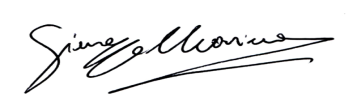 ALLEGATI:All. 1 Modulo Prenotazione Alberghiera Campionati Italiani Paralimpici 2012All. 2 Modulo Trasporti Campionati Italiani Paralimpici 2012All. 3 Modulo richiesta Prima ClassificazioneAll. 4 Modulo presentazione Reclamo per Attribuzione ClasseAll. 5 Modulo richiesta Nuova Classificazione